This leaflet explains:Why the Practice collects information about you and how it is usedWho we may share information withYour right to see your health records and how we keep your records confidentialWhat Is A Privacy Notice?A privacy notice is a statement that discloses some or all of the ways in which the practice gathers, uses, discloses and manages a patient’s data. It fulfils a legal requirement to protect a patient’s privacy.Why Do We Need One?To ensure compliance with the General Data Protection Regulation (GDPR), Weobley & Staunton on Wye Surgeries must ensure that information is provided to patients about how their personal data is processed in a manner which is:Concise, transparent, intelligible and easily accessible;Written in clear and plain language, particularly if addressed to a child; andFree of chargeWhat Is The GDPR?The GDPR replaces the Data Protection Directive 95/46/EC and is designed to harmonise data privacy laws across Europe, to protect and empower all EU citizens’ data privacy and to reshape the way in which organisations across the region approach data privacy. The GPDR comes into effect on 25 May 2018.How Do We Communicate Our Privacy Notice?At Weobley & Staunton on Wye Surgeries, the practice privacy notice is displayed on our website, through signage in the waiting room, and in writing during patient registration (by means of this leaflet). We will:Inform patients how their data will be used and for what purposeAllow patients to opt out of sharing their data, should they so wishWhat Information Do We Collect About You?In the Practice we aim to provide you with the highest quality of health care. To do this we must keep records about you, your health and the care we have provided or plan to provide to you. These records may include:Basic details about you, such as address, date of birth, next of kinContact we have had with you such as clinical visitsDetails and records about your treatment and careResults of x-rays, laboratory tests etcRelevant information from people who care for you and know you well, such as health professionals and relativesIt is good practice for people in the NHS who provide care to:Discuss and agree with you what they are going to record about youGive you a copy of letters they are writing about you, andShow you what they have recorded about you, if you askWe will only store your information in identifiable form for as long as is necessary and in accordance with the NHS England’s Rules.How Do We Use Your Information?The people who care for you use your records to:Provide a good basis for all health decisions made by you and care professionalsAllow you to work with those providing careMake sure your care is safe and effective, andWork effectively with others providing you with careOthers may also need to use records about you to:Check the quality of care (such as clinical audit)Protect the health of the publicKeep track of NHS spendingManage the health serviceHelp investigate any concerns or complaints you or your family have about your health careTeach health workers andHelp with researchSome information will be held centrally to be used for statistical purposes. In these instances, we take strict measures to ensure that individual patients cannot be identified.We use anonymous information, wherever possible, but on occasions we may use personal confidential information for essential NHS purpose such as research and auditing. However, this information will only be used with your consent, unless the law requires us to pass on the information. Maintaining ConfidentialityEveryone working for the NHS has a legal duty to keep information about you confidential.We have a duty to:Maintain full and accurate records of the care we provide to youKeep records about you confidential, secure and accurateProvide information in a format that is accessible to you (eg. In large type if you are partially sighted)We will not share information that identifies you for any reason, unless:You ask us to do soWe ask, and you give us specific permissionWe must do this by lawWe have special permission for health or research purposes, orWe have special permission because the interests of the public are thought to be of greater importance than your confidentialityOur guiding principle is that we are holding your records in STRICT CONFIDENCEWho Are Our Partner Organisations?We may share information with the following main partner organisations:NHS EnglandOur CommissionersNHS Trusts/Organisation (Hospitals, CCGs)Ambulance ServiceSocial ServicesWe may also share your information, with your consent and subject to strict sharing protocols about how it will be used, with:Taurus Healthcare (Extended Hours Service)Education servicesLocal AuthoritiesVoluntary Sector ProvidersPrivate SectorAnyone who receives information from us also has a legal duty to:KEEP IT CONFIDENTIAL!Risk StratificationRisk stratification is a mechanism used to identify and subsequently manage those patients deemed as being at high risk of requiring urgent or emergency care. Usually this includes patients with long-term conditions, e.g. cancer. Your information is collected by a number of sources, including Weobley & Staunton on Wye Surgeries; this information is processed electronically and given a risk score which is relayed to your GP who can then decide on any necessary actions to ensure that you receive the most appropriate care.Invoice ValidationYour information may be shared if you have received treatment, to determine which Clinical Commissioning Group (CCG) is responsible for paying for your treatment. This information may include your name, address and treatment date. All of this information is held securely and confidentially; it will not be used for any other purpose or shared with any third parties.Opt-OutsYou have a right to object to your information being shared. Should you wish to opt out of data collection, please contact a member of staff who will be able to explain how you can opt out and prevent the sharing of your information; this is done by registering a Type 1 opt-out, preventing your information from being shared outside this practice.Accessing Your RecordsYou have a right to access the information we hold about you, and if you would like to access this information, you will need to complete a Subject Access Request (SAR). Please ask at reception for a SAR form and you will be given further information. Furthermore, should you identify any inaccuracies, you have a right to have the inaccurate data corrected. You have a right to privacy under the General Data Protection Regulation 2016 (GDPR) and the Data Protection Act. The Practice needs your personal, sensitive and confidential data in order to perform our statutory health duties, in the public interest or in the exercise of official authority vested in the controller in compliance with Article 6 (e) of the GDPR and for the purposes of preventative or occupational medicine, for the assessment of the working capacity of the employee, medical diagnosis, the provision of health or social care or treatment or the management of health or social care systems and services in compliance with Article 9 (h) of the GDPR.You have the right to ask for a copy of all records about you.Your request should be made to the practice holding your informationWe are required to respond to you within one monthYou will need to give adequate information (for example full name, address, date of birth, NHS number etc)Should you have any questions about our privacy policy or the information we hold about you, you can:Contact the practice’s data controller. GP practices are data controllers for the data they hold about their patients Write to the data controller at Weobley & Staunton on Wye Surgeries – Michele PetrieAsk to speak to the Assistant Practice Manager – Sarah PithouseIf you think anything is inaccurate or incorrect, please inform the Practice as soon as possible. For other rights about the use of your information please see our website.The Data Protection Officer (DPO) for Weobley & Staunton on Wye Surgeries is Paul Couldrey, PCIG Consulting Ltd and is available via email: Couldrey@me.com or Telephone 07525 623939ComplaintsIf you believe the Practice has breached any of your Data Protection Rights or in the unlikely event that you are unhappy with any element of our data-processing methods, you have the right to lodge a complaint with the ICO, the UK supervisory Authority as below:Information CommissionerWycliffe HouseWater LaneWilmslowCheshire SK9 5AFTelephone: 01625 545745Email: www. Informationcommissioner.gov.ukWe regularly review our privacy policy and any updates will be published on our website, in our newsletter and on posters to reflect the changes. This policy is to be reviewed on an annual basis. Version 1.0    Published: May 2018     Review Date: May 2019PRIVACY INFORMATION LEAFLET – HOW WE USE YOUR INFORMATIONGadbridge Road, Weobley, Herefordshire. HR4 8SNTelephone: 01544 318472Staunton on Wye, Herefordshire. HR4 7LTTelephone: 01981 500227 Practice Website – www.weobleyandstauntonsurgeries.nhs.uk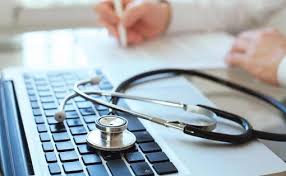 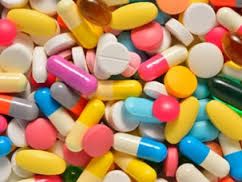 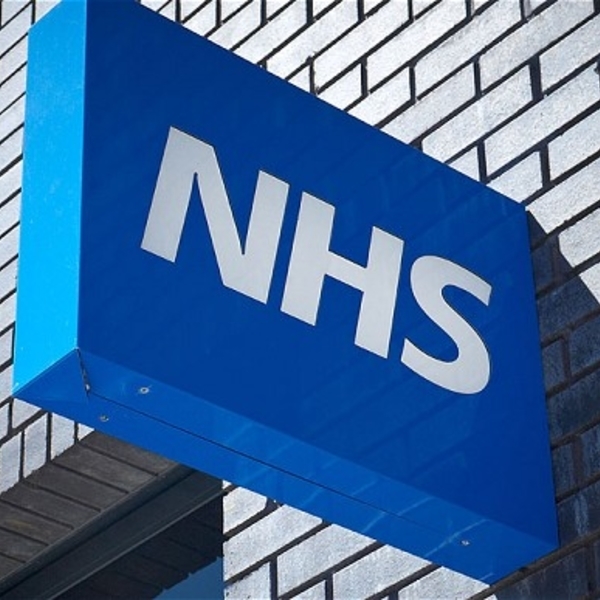 